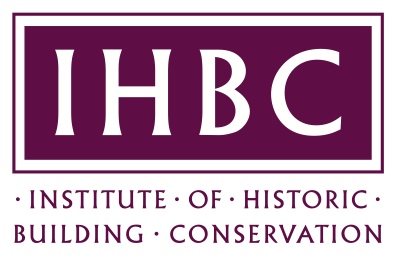 IHBC Northern Ireland Branch Annual General MeetingTuesday, 10th November 2015 – 4pm Privy Council Chamber, Hillsborough Castle, HillsboroughAGENDA1.0 	Present  2.0 	Apologies   3.0 	Minutes of previous AGM 4.0 	Chair's report  5.0 	Election of Branch Officers6.0 	Any other business 	6.1	Branch Business Plan7.0 	Date of next AGM